REZULTATI POSLOVANJA PODUZETNIKA U DJELATNOSTI PROIZVODNJE VINA I UZGOJA GROŽĐA U 2021. GODINIPrema podacima iz obrađenih godišnjih financijskih izvještaja, u djelatnosti proizvodnje vina od grožđa (NKD 11.02), u 2021. godini poslovala su 264 poduzetnika koji su imali 1.246 zaposlenih, što je u odnosu na prethodnu godinu povećanje broja zaposlenih za 1,4%. Promatrana skupina poduzetnika ostvarila je 737,8 milijuna kuna ukupnih prihoda, 724,2 milijuna kuna ukupnih rashoda, dobit razdoblja od 59,8 milijuna kuna, gubitak razdoblja od 51,1 milijun kuna te su iskazali pozitivan konsolidirani financijski rezultat u iznosu od 8,7 milijuna kuna, u odnosu na 51,7 milijuna kuna neto gubitka u 2020. godini. Zabilježeno je povećanje ukupnih prihoda za 39%, ukupnih rashoda za 24,8%, dobiti razdoblja za 172,5% te smanjenje gubitka razdoblja za 30,6%. Od ukupnog broja poduzetnika u djelatnosti proizvodnje vina od grožđa, 62,5% poduzetnika poslovalo je s dobiti, dok je 37,5% iskazalo gubitak razdoblja.U djelatnosti uzgoja grožđa (NKD 01.21), u 2021. godini, poslovalo je 119 poduzetnika koji su imali 820 zaposlenih. Spomenuti poduzetnici iskazali su pozitivan konsolidirani financijski rezultat (27,6 milijuna kuna), u odnosu na prethodno razdoblje kada su ostvarili neto gubitak od 45,1 milijun kuna. Od ukupnog broja poduzetnika u djelatnosti, s dobitkom je poslovalo njih 66,4%. Ukupni ostvareni prihodi poduzetnika promatrane djelatnosti iznosili su 404 milijuna kuna, što je povećanje od 21,6% u odnosu na prethodnu poslovnu godinu. Ukupni rashodi smanjeni su za 0,9%, dobit razdoblja povećana je za 209,9% (42,9 milijuna kuna), dok je gubitak razdoblja (15,3 milijuna kuna) smanjen za 74% u odnosu na 2020. godinu.Tablica 1.	Osnovni financijski rezultati poslovanja poduzetnika u djelatnosti NKD 01.21 i 11.02 u 2021. godini 			(iznosi u tisućama kuna, prosječne plaće u kunama)Izvor: Fina, Registar godišnjih financijskih izvještaja Prosječna mjesečna neto plaća zaposlenih kod poduzetnika u proizvodnji vina od grožđa u 2021. godini iznosila je 5.485 kuna, što je za 6,4% više u odnosu na prethodnu godinu te za 13,6% manje od prosječne mjesečne neto plaće zaposlenih kod poduzetnika na razini RH (6.350 kuna). U djelatnosti uzgoja grožđa obračunata je prosječna mjesečna neto plaća u iznosu od 5.256 kuna, što je 4,6% više u odnosu na 2020. godinu. U djelatnosti proizvodnje vina od grožđa ostvaren je pozitivan trgovinski saldo od 25 milijuna kuna. Uvoz je smanjen za 15,9%, a izvoz povećan za 31,3%. U djelatnosti uzgoja grožđa izvoz je povećan za 11,2%, uvoz za 27,1%, a trgovinski suficit smanjen za 16% u odnosu na 2020. godinu. Analiza investicija pokazuje povećanje investicija u djelatnosti proizvodnje vina od grožđa za 14,7%, a u djelatnosti uzgoja grožđa povećanje za 78,7%. Tablica 2.	Rang lista TOP pet poduzetnika po ukupnim prihodima u 2021. g., u djelat. proizvodnje vina od grožđa		(iznosi u tisućama kuna)Izvor: Fina, Registar godišnjih financijskih izvještajaNajveće ukupne prihode u djelatnosti proizvodnje vina od grožđa, u 2021. godini, ostvarilo je društvo AGROLAGUNA d.d. iz Poreča u iznosu od 126,6 milijuna kuna. Društvo je zaposlenima, njih 228, obračunalo prosječnu mjesečnu neto plaću u iznosu od 6.654 kune. Društvo je iskazalo negativan rezultat poslovanja u 2021. godini u iznosu od 6,2 milijuna kuna, što je 5,1 puta manje u odnosu na ostvaren neto gubitak od 31,4 milijuna kuna u 2020. godini.Kod poduzetnika čija je pretežita djelatnost uzgoj grožđa, u 2021. godini društvo ILOČKI PODRUMI d.d. ostvarilo je najveće prihode u iznosu od 71,9 milijuna kuna (17,8% ukupnih prihoda razreda djelatnosti). Promatrano društvo zapošljavalo je 218 radnika kojima je obračunata prosječna mjesečna neto plaća u iznosu od 5.452 kune. DALMACIJAVINO SPLIT d.o.o. ostvarilo je najveću dobit razdoblja u iznosu od 11,5 milijuna kuna, u odnosu na prethodno poslovno razdoblje kada su iskazali gubitak razdoblja od 5 milijuna kuna.Tablica 3.	Rang lista TOP pet poduzetnika po ukupnim prihodima u 2021. godini, u djelatnosti uzgoja grožđa		(iznosi u tisućama kuna)Izvor: Fina, Registar godišnjih financijskih izvještajaNajveću dobit razdoblja u 2021. godini u djelatnosti proizvodnje vina od grožđa iskazao je mali poduzetnik MLADINA PLUS d.o.o. iz Jastrebarskog, u iznosu od 4,9 milijuna kuna (u 2020. godini ostvarili su gubitak od 3,4 milijuna kuna).Pojedinačni podaci o rezultatima poslovanja poduzetnika dostupni su besplatno na RGFI – javna objava a agregirani i pojedinačni podaci dostupni su uz naknadu na servisu info.BIZInformacija o tome je li poslovni subjekt u blokadi ili ne, dostupna je korištenjem usluge FINA InfoBlokade slanjem SMS poruke na broj 818058, te korištenjem WEB aplikacije JRR tj. uvidom u podatke o računima i statusu blokade poslovnih subjekata, koji se ažuriraju u Jedinstvenom registru računa kojega u skladu sa zakonskim propisima, od 2002. godine, vodi Financijska agencija.OpisNKD 01.21 Uzgoj grožđaNKD 01.21 Uzgoj grožđaNKD 01.21 Uzgoj grožđaNKD 11.02 Proizvodnja 
vina od grožđaNKD 11.02 Proizvodnja 
vina od grožđaNKD 11.02 Proizvodnja 
vina od grožđaOpis2020.2021.Indeks2020.2021.IndeksBroj poduzetnika119-264-Broj dobitaša7379108,2129165127,9Broj gubitaša424095,21149986,8Broj zaposlenih82582099,41.2291.246101,4Ukupni prihodi332.212404.002121,6530.953737.813139,0Ukupni rashodi376.052372.74299,1580.355724.209124,8Dobit prije oporezivanja15.06446.587309,324.24664.692266,8Gubitak prije oporezivanja58.90415.32726,073.64851.08869,4Porez na dobit1.2273.703301,92.3174.940213,2Dobit razdoblja13.83942.883309,921.93059.754272,5Gubitak razdoblja58.90615.32726,073.64851.08969,4Konsolidirani financijski rezultat – dobit (+) ili gubitak (-) razdoblja -45.06727.557--51.7198.664-Izvoz16.26618.087111,227.75036.439131,3Uvoz10.26113.041127,113.56711.40884,1Trgovinski saldo6.0065.04684,014.18325.031176,5Bruto investicije samo u novu dugotrajnu imovinu13.05323.324178,77.7928.941114,7Prosječna mjesečna neto plaća po zaposlenom5.0225.256104,65.1565.485106,4R. br.OIBNazivSjedišteUkupni prihodiUkupni prihodiUdio u NKD 11.02Udio u NKD 11.02R. br.OIBNazivSjedište2020.2021.2020.2021.1.84196188473AGROLAGUNA d.d.Poreč92.313126.62917,4%17,2%2.72212121406ĐAKOVAČKA VINA d.d.Mandićevac40.90940.7967,7%5,5%3.47074146147VINOPLOD-VINARIJA d.o.o.Šibenik19.24031.8053,6%4,3%4.46934345825ZLATAN OTOK d.o.o.Hvar23.46023.7854,4%3,2%5.20786052683KRAUTHAKER d.o.o.Kutjevo15.50320.4382,9%2,8%Ukupno TOP pet poduzetnika po UP u djelatnosti 11.02Ukupno TOP pet poduzetnika po UP u djelatnosti 11.02Ukupno TOP pet poduzetnika po UP u djelatnosti 11.02Ukupno TOP pet poduzetnika po UP u djelatnosti 11.02191.425243.45236,1%33,0%R. br.OIBNazivSjedišteUkupni prihodiUkupni prihodiUdio u NKD 01.21Udio u NKD 01.21R. br.OIBNazivSjedište2020.2021.2020.2021.1.38793818363ILOČKI PODRUMI d.d.Ilok62.13671.93418,7%17,8%2.00307094055ERDUTSKI VINOGRADI d.o.o.Erdut40.48838.39512,2%9,5%3.19388962847BLATO 1902 d.d.Blato30.20331.5729,1%7,8%4.01523004193DALMACIJAVINO SPLIT d.o.o.Drniš24.95326.8767,5%6,7%5.71000585584SAINTS HILLS d.o.o.Zagreb15.19225.2214,6%6,2%Ukupno TOP pet poduzetnika po UP u djelatnosti 01.21Ukupno TOP pet poduzetnika po UP u djelatnosti 01.21Ukupno TOP pet poduzetnika po UP u djelatnosti 01.21Ukupno TOP pet poduzetnika po UP u djelatnosti 01.21172.971193.99852,1%48,0%Info.BIZ servis pruža uvid u informacije o uspješnosti poslovanja i financijskom položaju svih poslovnih subjekata te o poslovnoj okolini u kojoj oni djeluju. Najveća je i najažurnija baza poslovnih informacija za više od 830.000 poslovnih subjekata iz više od 30 izvora. Omogućuje brže, jednostavnije i sigurnije donošenje poslovnih odluka, sustavno praćenje klijenata, olakšava izradu poslovnih analiza te praćenje trendova i prepoznavanje potencijala na tržištu.Ako ste zainteresirani i želite ugovoriti uslugu ili kupiti veći broj paketa: prodaja@fina.hrAko trebate korisničku podršku: 0800 0080, info@fina.hr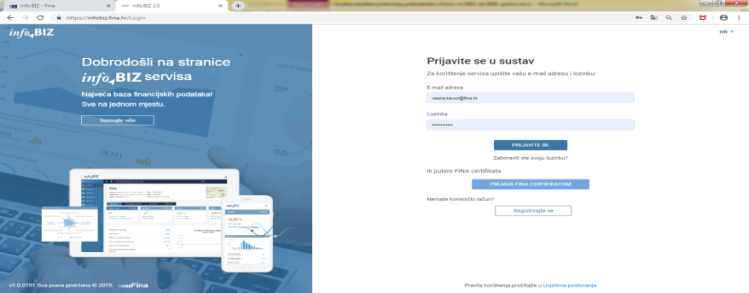 